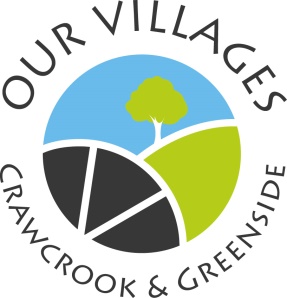 Committee Meeting – 08/01/2018MinutesPresent:  - Tamahra Mardghum, Margaret Laraway, Heather Crawford, Caroline James, Susan Welch, Judy Smith, Barbara Williams, Hugh Kellly, Kath McCartney,  Margaret Edwards.  Also Margot Skelton and Sian – interested in joining groupApologies for Absence – Nick Worboys, Julie Gavin, Helen Haran, Sean Brown, Ann McDonald.Minutes of meeting 13/11/17 – agreedMatters Arising – Barbara has been unable to establish as yet the precise completion date for the Land of Oak and Iron funding (original documents may be with Helen Haran) so Hugh will write to Land of Oak and Iron to inform them of our progress.Treasurer’s Report & Grant MonitoringNo ChangeNew Members Have made contact via Facebook pageMargot and Sian represent “young mums” – interested in how our group could extend Christmas events and also activities in Crawcrook parkSean Brown – unable to attend this meeting but Caroline reports that he is a Graphic Designer who has expressed interest in maintaining the group’s website etc and can help with a newsletter.New Roles and ResponsibilitiesAs Helen Haran on maternity leave and Ruth Barker is currently unable to attend meetings on a regular basis due to family reasons there is no-one appointed to chair these meetings.  Caroline James has been fulfilling the role but cannot continue as well as being Treasurer.  Therefore a general review of roles resulted in the following being agreed:Chair – HughTreasurer – Caroline James to continueSecretary –	Minutes and Agenda – Judy Smith and Margaret EdwardsNotification of Events – Julie GavinLetter Writing – Barbara WilliamsEvents -		Fair 	Bookings – Julie and CarolineContacting Sponsors – HeatherTombola and Hook-a-Duck – Judy, Margaret L and SueGeneral – Tamahra, Sian, Margot and Margaret E Christmas Lights 	Kath to check dates for next yearBarbara to write to Mayor for official swith-onLitter Picks Julie to continue sending e-mail remindersEaster Egg HuntTamahra to contact local businesses for donations of eggsBarbara to write template requestJudy and Heather to prepare egg tokensDaffodil Fair -	Judy and Margaret L – Hook-a-DuckJudy, Margaret L and Sue – TombolaStrictly Ballroom (new) Tamahra to invite John Surtees to the next meeting to discuss possible dates (possibly Crawcrook in Spring and Greenside in Autumn) and venues (Emma Hall / Crawcrook Club / Greenside Community Centre).Caroline to check possible alcohol ban at Emma Hall and availability of Tyne Swing Band for entertainmentCharity Status – What Next?Trustees to meet – note change of date to Thursday 18th January (Caroline to confirm venue)Barbara asked all Trustees to familiarise themselves with the Charity Commission website and the Our Villages aims / objectives and to focus on these linked to any fund-raising (need to to be clear how our fund-raising fulfils aims / objectives)Business InvolvementFeedback from the meeting with advisors from the Council was limited.Our Facebook page and Rachael Lawson’s (Local Businesses) pages are well-used.Carol’s idea for map of local businesses – still to do – with guide and newsletter especially for new householders.Marketing Strategy & NewsletterSee aboveSean Brown has offered to help with this and the newsletterPlanned SpendingNo change – to include additional Christmas lights nearer the timeChristmas CollectionDiscussion focussed on OAP lunch (Centenary Methodist Church have recently discontinued the ones they have arranged for many years), needy children’s presents, children’s party but all need further discussion (perhaps with school headteachers) and to be in line with our Charity Aims and Objectives. Crawcrook Park Feasibility StudyArchitects to give a presentation to the group – date TBCPlane to apply for SUEZ grant (up to £50,000) – could be for new play equipment as a first stage of park development.Gateshead Council would need to agree to lease the area to Our VillagesGardeningJudy has obtained quantities of daffodil bulbs for 50p. Heather has offered to help with planting (Sue has broken her wrist).Sue to phone Aidan Lawson to follow-up flower troughsChristmas LightsKath and Hugh are to meet Alan Morton to select extra Christmas lights for for eastern end of Main Street towards Beech Grove TerraceLand of Oak and IronHugh reported that he, Judy and Heather had met Stephen Pardew (whose company has worked with Land of Oak and Iron for a number of projects) regarding developing signs.Designs were imaginative and used sturdy materials for seats / sculptures etc (rather than just interpretation boards).The team were in favour of a link to the Dilly Line and visited the site and are reading Local History books.  Hugh has met with John Boothroyd and John CarrickAOB We need to make a new application to the Co-Op for a local grantTo ask Nick to change our logo to add the charity numberNext meeting Monday February 12th, 7.00pm in Crawcrook Social Club (upstairs room)  